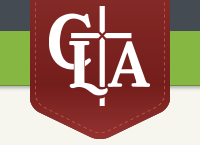 Christian Life AcademySeptember 2019 Lunch Order FormName:______________________________ Grade:_________Lunch includes the daily entrée, drink & fruit or a dessert. Please circle on the above calendar the days you would like your child to have lunch.  Total number of days selected: _________ x $4.00 = Total cost $_________ Beverage is included with meal. Order separately here ONLY if you are not also purchasing food.			     Juice / Water - Number of days selected: _________ x $0.50 = Total cost $__________Milk - Number of days selected: _________ x $0.75 = Total cost $__________*PLEASE RETURN THIS FORM TO THE SCHOOL BY FRIDAY, AUGUST 30th*		Make Checks Payable to “Alleycat Catering”. If Not Ordering In Advance, Meals May Be Purchased On The Day For $4.50PLEASE NOTE: Food is purchased in advance. If your child is absent from school for any reason on a day when food has been ordered, please notify Alli (203-512-5214) by 9:00am. Otherwise we will not be able to offer a credit.MONDAYTUESDAYWEDNESDAYTHURSDAYFRIDAY2LABOR DAYHOLIDAY3 Choc Chip Pancakes with Whipped CreamServed with Cereal & Milk 4 Garlic Buttery Noodles with CornServed with Fruit5 Chicken Nuggets, Potato WedgesServed with Dessert Salad - 50c Extra 6 Flatbread PizzaServed with DessertSalad - 50c Extra 9 Grilled Cheese Sandwiches & Veggie Sticks & Ranch DipServed with Fruit 10 French Toast & SausagesServed with Cereal & Milk11 Spaghetti & Red SauceServed with FruitSalad - 50c Extra 12 Chicken Nuggets, Potato WedgesServed with Dessert Salad - 50c Extra 13 Grilled Cheese Sandwiches & Veggie Sticks & Ranch DipServed with Dessert16 Mac ‘n Cheese with BroccoliServed with Fruit17 Pulled Pork Sandwiches & Potato ChipsServed with Dessert18 Chicken & Broccoli PastaServed with FruitSalad - 50c Extra 19 Chicken Nuggets, Potato WedgesServed with Dessert Salad - 50c Extra 20 Choc Chip Pancakes with Whipped CreamServed with Cereal & Milk23 Spaghetti & Red SauceServed with FruitSalad - 50c Extra 24 Grilled Cheese Sandwiches & Veggie Sticks & Ranch DipServed with Fruit25 Build Your Own Taco – Beef, lettuce, cheese & sour creamServed with Dessert26 Chicken Nuggets, Potato WedgesServed with Dessert Salad - 50c Extra 27 Flatbread PizzaServed with DessertSalad - 50c Extra 30 Chicken & Broccoli PastaServed with FruitSalad - 50c Extra QUESTIONS?allimorgan68@gmail.comPH: 203-512-5214